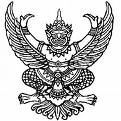 ประกาศองค์การบริหารส่วนตำบลหนองน้ำแดงเรื่อง ประกาศใช้แผนอัตรากำลัง ๓ ปี (พ.ศ.๒๕๕8-๒๕60)ปรับปรุงครั้งที่ 2 ประจำปีงบประมาณ 2558....................................................................		ตามที่องค์การบริหารส่วนตำบลหนองน้ำแดง ได้เสนอขอปรับปรุงแผนอัตรากำลัง ๓ ปี (พ.ศ.๒๕๕8-๒๕60) และคณะกรรมการพนักงานส่วนตำบลจังหวัดนครราชสีมา (ก.อบต.นม.) ได้มีมติในคราวประชุม ครั้งที่        5/๒๕๕8 เมื่อวันที่ 27 พฤษภาคม 2558 เห็นชอบการปรับปรุงแผนอัตรากำลัง ๓ ปี (พ.ศ.๒๕๕8-๒๕60) และเพื่อให้การวางแผน การใช้อัตรากำลังคน และการพัฒนากำลังคนในองค์การบริหารส่วนตำบลหนองน้ำแดง สามารถดำเนินการตามภารกิจขององค์กรปกครองส่วนท้องถิ่น ได้สำเร็จตามวัตถุประสงค์ โดยมีประสิทธิภาพและประสิทธิผล  จึงขอประกาศใช้แผนอัตรากำลัง ๓ ปี (พ.ศ.๒๕๕8-๒๕60) ปรับปรุงครั้งที่ 2 ดังนี้	กองคลัง     ตำแหน่งที่ปรับเพิ่ม  	นักวิชาการคลัง เลขที่ตำแหน่ง 04-0304-001		     ตำแหน่งที่ปรับลด 	ผู้ช่วยเจ้าหน้าที่การเงินและบัญชี	สำนักปลัด   ตำแหน่งที่ปรับเพิ่ม 	นักพัฒนาชุมชน  เลขที่ตำแหน่ง 01-0704-002	ส่วนโยธา    ตำแหน่งที่ปรับลด 	ผู้ช่วยเจ้าหน้าที่ธุรการ	ส่วนการศึกษาศาสนาและวัฒนธรรม  ตำแหน่งที่ปรับเพิ่ม  ผู้ดูแลเด็ก(พนักงานจ้างทั่วไป) ประจำที่ศูนย์  พัฒนาเด็กเล็ก โรงเรียนวัดวชิราลงกรวราราม          ตำแหน่งที่ปรับลด  ผู้ช่วยหัวหน้าศูนย์พัฒนาเด็กเล็ก และตำแหน่ง ผู้ช่วยเจ้าหน้าที่ธุรการ		จึงประกาศให้ทราบโดยทั่วกัน			ประกาศ ณ วันที่ 4  เดือน มิถุนายน  พ.ศ.๒๕๕8                   ( นายสุทิน  บางประสิทธิ์ )           นายกองค์การบริหารส่วนตำบลหนองน้ำแดง     